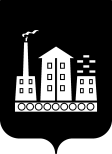 АДМИНИСТРАЦИЯ ГОРОДСКОГО ОКРУГА СПАССК-ДАЛЬНИЙ РАСПОРЯЖЕНИЕ22 апреля 2022г.            г. Спасск-Дальний, Приморского края                 №  220-раОб обеспечении безопасности дорожного движения при проведении городского праздника «Весны и труда»(временное ограничение движения)	В соответствии с Федеральным законом от 06 октября 2003 г. № 131-ФЗ «Об общих принципах организации местного самоуправления в Российской Федерации»,  на  основании статьи 30 Федерального закона от  08 ноября 2007 г.                № 257-ФЗ  «Об  автомобильных дорогах и о дорожной  деятельности в Российской Федерации и о внесении изменений  в отдельные законодательные акты Российской Федерации», Правил дорожного движения Российской Федерации,  утвержденных постановлением Совета Министров – Правительства Российской           Федерации от 23 октября . № 1090, раздела 5 Порядка осуществления временных  ограничений или прекращения движения транспортных средств по автомобильным дорогам регионального или межмуниципального, местного значения в Приморском крае, утвержденного постановлением Администрации Приморского края от 11 апреля 2012 г. № 87-па, Устава городского округа  Спасск-Дальний, а также в связи с проведением городского праздника «Весны и  труда»,  в целях обеспечения безопасности дорожного движения и охраны  общественного порядка:	1. При проведении торжественного шествия прекратить движение                        транспортных средств 01 мая 2022 года с 09.00 до 12.00:	- от перекрестка ул. Советская – пер. Крестьянский до перекрестка                             ул. Ленинская – ул. Борисова;	- по ул. Борисова: от перекрестка ул. Борисова  –  ул. Ленинская до перекрестка  ул. Борисова - ул. Парковая.	2. Межмуниципальному отделу МВД России «Спасский» (Фисенко)                       организовать охрану общественного порядка и обеспечить безопасность дорожного движения во время  проведения праздничного мероприятия. 	3. МБУ «Наш город» (Голубцов) организовать:	установку дорожных знаков 3.2 «Движение запрещено», 6.18.2 «Направление объезда» в соответствии с Правилами дорожного движения Российской Федерации (схема прилагается);	организовать объезд перекрытого участка автомобильной дороги в                         соответствии  со Схемой временного ограничения движения автотранспорта                      по ул. Парковая и по ул. Советская.           4. Административному управлению Администрации городского округа           Спасск-Дальний (Моняк) разместить настоящее распоряжение на официальном сайте городского округа Спасск-Дальний.           5. Контроль над исполнением настоящего распоряжения возложить на              заместителя главы Администрации городского округа Спасск-Дальний                     Патрушева К.О.Исполняющий обязанности главы городского округа Спасск-Дальний                                                 О.А. Митрофанов